“Ena ura vadbe je le 4% celotnega dneva.” Anonymous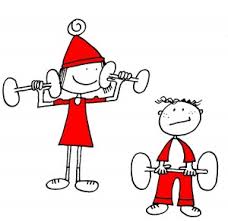 RAZGIBAJ SE, DA OSTANEŠ ZDRAVČetrtek, 28. 5. 2020Aktivnost 1:Za začetek nekaj vaj za dobro telesno držo:Zibanje v predklonu uleknjeno – roke v zaročenju - 10  ponovitevZasuki z rokami v odročenju - 20  ponovitev Zasuki v predklonu uleknjeno z roko do nasprotnega stopala - 10   ponovitevSuvanje z roko preko glave do iztegnjenega položaja - 12 ponovitev                 Prehajanje iz stoje zanožno v razovko  - 3 x 5 sekundVrtenje v stoji križno in rokami v vzročenju v levo in desno - 2 x 10 sekundOdrivi v stojo na rokah v skrčki - 10 ponovitevOdrivi v skrčki  v levo in desno - 2 x 5 ponovitev				Sed – striženje, roke v odročenju - 20  ponovitevV sedu – iztegi in upogibi nog - 10  ponovitev Dvigi bokov na eni nogi v opori z rokami zadaj - 2 x 10 ponovitev Drža iztegnjeno v opori v hrbtnem položaju - 20  ponovitevAktivnost 2:RAVNOTEŽJE 2Poglej posnetek in napravi vaje iz posnetkahttps://www.youtube.com/watch?v=H0JEtIEweWcAktivnost 3:Pojdi v naravo, pred hišo… in opravi naslednje vaje: (vsako vajo izvajaj vsaj 10 sek.)Stoja na eni nogi (leva/desna)Stoja na eni nogi  z odročenjem (leva/desna)Stoja na eni nogi z vzročenjem (leva/desna)Stoja na eni nogi s prednoženjem (leva/desna)Stoja na eni nogi z odnoženjem (leva/desna)Stoja na eni nogi z zanoženjem (leva/desna)Stoja na eni nogi s kratkim počepom (leva/desna)Stoja na eni nogi dvignjeno na prste (leva/desna)Razovka/Lastovka (leva/desna)Vse zgoraj naštete vaje izvedi tudi z zaprtimi očmiPoišči primeren kamen, štor, oziroma neko manjšo podporno površino in na njej izvedi vse zgoraj naštete vaje.Vse vaje na manjši podporni površini izvedi tudi z zaprtimi očmi.